TÖRTÉNELEM KÖZÉPSZINTŰ ÉRETTSÉGI TÉMAKÖRÖK KIDOLGOZVA
+ GYAKORLÓ ÉRETTSÉGI FELADATOK2/5. A középkor kultúrájaKözépszinten: A román és gótikus építészet; a reneszánsz kultúraKészítette a 2018/2019-es tanévben a 12.d, finomította, kiegészítette: Repárszky IldikóFogalmakFeudalizmus: A feudalizmus a kora középkorban kialakult társadalmi, jogi, gazdasági és politikai berendezkedés, amely a hűbérurak, vazallusok közötti kölcsönös magánjogi kapcsolatok rendszerére épül; a feudális társadalomba a később kialakuló, földesúrtól függő jobbágyságot is beleértjük. Kolostori közösségek: Szerzetesrenden az egyházuk által jóváhagyott szabályok szerint élő és általában kolostorban (monostorban, zárdában) lakó szerzetesek (barátok), illetve szerzetesnők (apácák) közösségét értjük.Kódex: Kézzel írott középkori könyvPüspök: A püspök a keresztény egyházban egy nagyobb közösség, egyházmegye vezetője, aki, lelki, tanításbeli és kormányzati feladatot lát el.Teológia: A teológia magyarosan hittudomány. A teológia a vallások kinyilatkoztatáson alapuló saját tanításának rendszeres és a teljes hitrendszert felölelő vizsgálata.Szerzetes: Férfi vagy nő, aki egy nyilvános fogadalom letételével egy rend tagja lett.Bencés rend: A nyugati (későbbi nevén: római katolikus) egyház első szerzetes rendje, akik Szent Benedek tanait követik.Hűbériség: A társadalmi függés azon formája, melyben a hűbérúr földbirtokot adományoz, az adományozott ezért neki hűséggel, katonai, erkölcsi vagy anyagi szolgálattal tartozikSkolasztika: A középkorban a nyugati civilizáció legmeghatározóbb, az egyházhoz és ennek iskoláihoz (elnevezés eredete a latin iskola = scola) szorosan kötődő, a teológiát alátámasztó filozófiai irányzatEgyetem: Latin: universitas, a tudományok vagy tudományágak tanításával és (legtöbbször) kutatásával is foglalkozó, a főiskolánál magasabb rangú felsőoktatási intézmény.Lovag: Olyan nemes, aki vagyoni helyzete révén megengedhette magának a nehézpáncélos hadviselés személyes költségeit. Román stílus: Román stílusnak vagy romanikának nevezzük az európai országok 11. és 12. századi műalkotásainak együttesét. A román kor az ezredforduló környékén kezdődött és a francia gótika elterjedéséig, a 13. század elejéig tartottGótika: A 12. század folyamán Franciaországban kialakult és a késői középkorban Európa jó részén elterjedt építészeti stílusReneszánsz stílus: Itáliából indult ki. A XV. század közepétől a XVI. század közepéig élte virágkorát. Az ókori görög kultúra értékeinek felújításával teremtettek egy emberibb kultúrát.Humanizmus: Az érett európai középkor egyik nagy hatású filozófiai irányzata, egyben a reneszánsz korstílus eszmei háttere volt. Lényege körülbelül úgy foglalható össze, hogy mindennek mértéke az ember.TételOktatás és tudományvallásos világkép, melyben a földi élet csak egy átmenet a mennyország felé ahol majd az igazi jutalom vár egyháznak befolyása van a mindennapi életreoktatás és tudomány az egyház kezében kora középkor: 7 szabad művészet megjelenése: grammatika (latin nyelvtan), retorika (gondoltok szóbeli kifejezése), dialektika (gondolatok logikus kifejtése), asztronómia (csillagászat), aritmetika (számtan), geometria (mértan), zeneegyetemek, bencés monostorok az iskolázott társadalom 90%-a egyházi személy Skolasztika12.-ik században a székesegyházi iskolákban, az iskola latin nevéből származik az elnevezésiszlám- keresztény kölcsönhatás (arab számok megjelenése)főleg Arisztotelész művein alapuló keresztény filozófia hitelvek filozófiai alapokra helyezéseteológia: a vallás tudományos alapokra helyezése (Isten létezése észérvekkel)hit és tudomány viszonya: a filozófia nem más, mint a teológia szolgálója tudomány: az Isten által teremtett világ megismerése 13.-ik század Aquinói Szent Tamás: Summa Theologiaeitáliai domonkos teológus  viszonylag szabad út a tudományok fejlődésének Egyetemek > városfejlődés, autonómiák a nyugat-európai fejlődésben nagy szerepe van!városfejlődés, szellemi élet élénkül, igény van a szakemberekre1088, első egyetem: Bologna (jog)12-ik század második fele: Párizs, Oxford13-ik század: Cambridge, PadovaXIV. század: Közép-Európa (Krakkó-1364, Prága-1348 Bécs)Magyar Királyság (Pécs- Nagy Lajos 1367, Óbuda- Zsigmond 1389, Pozsony Mátyás- 1467) egyházi irányítás fenntartás adományokból csak férfiak tanulhattakcéhszerű autonómiarektor (tanárok választják)egyetemi polgár, nem városi (egyetemi bíróságnak felel)pallosjogfakultások: szabad művészetek = bölcsész, jogi, orvosi, teológiailatin nyelvű előadásBiblia alapján vezetnek le mindent vitákon és kérdéseken keresztülnincs gyakorlat (csak az orvosok boncolnak disznót)tekintélytiszteletMűvelődés és művészetekáthatja a vallásosság9.-ik század Nagy Károly aacheni udvara a központjellemző: Karoling reneszánsz, bencés iskolák, Roland-énekZenenégyvonalas kottázásgregorián énekek (Nagy Szent Gergely)egyszólamú, hangszer nélkülIrodalomantik művekegyházi irodalom: skolasztika (legendák, himnuszok)világi irodalom lovagi irodalomLovagi kultúraspanyol, német, francia udvarokbannehéz páncél, dárda, kard (európai hadseregek)drága a felszerelés (csak nemesek)kiskoruktól apródok majd próbák teljesítésea legyőzhetetlen harcos és a nőket megmentő érzékeny férfi ellentéteMária kultusz: vallásosságlovagias viselkedés és a nyers erő kultusza lovagi költők: trubadúroklovagregények, eposzok pl.: Roland, Nibelung-éneklovagi tornákkeresztes hadjáratokban való részvételRomán, gót és reneszánsz művészet  FELISMERNI KELL!--> van hozzá ppt-n külön kvíz!Román stílus XI-XII. századi nyugat-európai, elsősorban egyházi stílusRóma ókori művészetéből merítettékleginkább az építészetben (templomok) jelent megbibliai jelentek stílusjegyei, épülettípusai elterjesztése: szerzetesrendek elsősorban bencésekromán épületet a zártság jellemziformák tömbszerűek, vaskosak, a szerkezet világosan tagolt. A félkörív jellemző kívül-belüllehet boltozati elem, ablak, ajtó íve vagy díszítő szerepű galériatemplomok alaprajza meghatározott formát követnekjellemző típus a háromhajós bazilikahomlokzat súlyos zárt, főkapu, kisméretű ablakokhomlokzatot tornyok fogják közrepl: Cluny apátsági templom, wormsi székesegyház, pisai dóm, pármai dóm, veronai San Zeno templom, mainzi dóm, speyeri székesegyház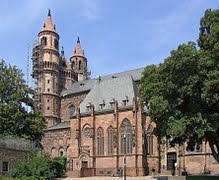 Gótikaaz európai középkor második nemzetközi stíluskorszakaXII. századtól a XIV. század elejéig Franciaországban születettjellegzetességei: csúcsív, bordás keresztboltozat, támpillérek, rózsaablak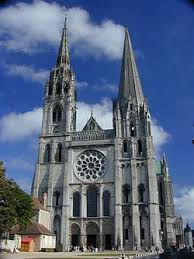 világi épületeket is építettek gótikus stílusbangótikus templomok megtartották a bazilika alaptípusát, egységesebb és nagyobb belső térre törekedtekalaprajz kereszt alakú, a kereszthajó rövidebb és szorosabban kapcsolódik a főhajóhozfőhajó magasabb a mellékhajóknálfőhajót a mellékhajóktól csúcsíves árkádok választják elújítás: a boltozati terhelést nem falak hordják, hanem a támaszszerkezet hordozzaégbe szökő pillérek, karcsú arányok, csúcsívek, üvegablakok, elegáns, könnyed szobrok, magas boltozatkatedrálisok: Notre Dame, Reims, Amiens, Chartres, Párizs, Köln, BécsReneszánsz XIV-XVI. század, Itáliából terjed Reneszánsz = Újjászületés (ókori kultúrák)humanista életszemlélet HUMANIZMUSaz ábrázolás középpontjában az ember állaz ember a boldogságot és a teljességet a földön akarja elérni továbbra sem kérdőjelezi meg a vallást, de az ember látóköre kitágul Itáliában jelenik meg először megjelenésének oka a polgárosodás és városiasodás szabadabb életformavilág kitágulása (Amerika felfedezése)tudományos felfedezések (Kopernikusz, Galilei a föld gömbölyű)Gutenberg János feltalálja a könyvnyomtatást (15-ik század közepe) 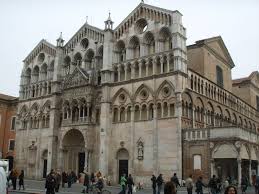 Michelangelo (Dávid szobor), Da Vinci (Mona Lisa) építészetben megújulás: a gótikus téralakítás magasban törő dinamikájával szemben szilárd nyugalmú, zárt (kocka, téglatest) tömbökből álló épületformákemberi léptékű arányrendszerművészei a három klasszikus görög oszloprend, egyszerűsített változat, a toszkánt és a korinthosziból alakított oszloprendeket használtakfirenzei dóm, Szent Péter templom (Róma)VÉGÉN: ÉVSZÁMJEGYZÉKA tételek elején a kerettantervi adatok, amelyek kellenek (fogalom, név, évszám, topográfia)SZÍNMAGYARÁZAT: kék= emelt szint/háttéranyagzöld: 2020-21-es tanári kiegészítés+ gyakorló érettségi feladatoklila: az eddigi osztályokkal a szóbeli megbeszélésen kiemelt